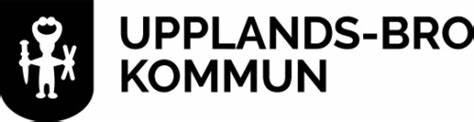 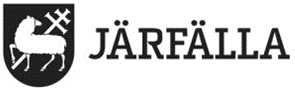 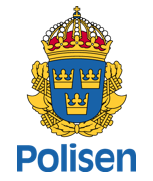 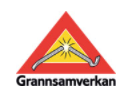 Inbrott i bostad Järfälla och Upplands-Bro mars 2023JärfällaVilla/radhus230307 20.05 Gustav Trolles väg. Inbrott i villa via krossad ruta.230316 08-22 Hällvägen. Inbrott i bostad via krossat fönster.230318 16.45-19.00 Travarvägen. Inbrott i radhus via uppbrutet fönster.Lägenhet230310 20.30 Maltstensgränd 4. En boende på adressen ringer 112 då han sett en okänd maskerad man i trapphuset. Patrull kan konstatera inbrott in en av lägenheterna via uppbruten ytterdörr.230319-20 Birgittavägen 3. Inbrott i lägenhet via uppbruten ytterdörr.230322 08-18 Majorsvägen 30A. Inbrott i lägenhet via uppbruten dörr.Upplands-Bro Villa/radhusLägenhet230307-09 Lantmätarvägen. Inbrottsförsök i lägenhet. Brytskador på dörr.